Rotary Club of Grinnell Program Committee AssignmentsJuly		Greg Hawkins, Effie Hall, Bruce BlankenfeldAugust	Denny Conway, Lamoyne Gaard, Janet StutzSeptember	Heriberto Hernandez, Gerry Adams, Rod RosburgOctober	Denny Anderson, Brent Nickel, Suneil VermaNovember	Lowell Bunger, Nancy Van TommeDecember	Jim White, Frank ShultsJanuary	Howard Raffety, Scott Beach, Jim BuckFebruary	Clem Bodensteiner, Allen Latcham, Barb Johnson, Roshan PandeyMarch	Bill McNally, Joe Trewin, Doug CameronApril		Julie Beach, Dennis Snook, Hannah WilsonMay		Todd Honold, Mike Olson, Ted ClausenJune		Dennis Reilly, Zach Weiderspon, Todd Rolfes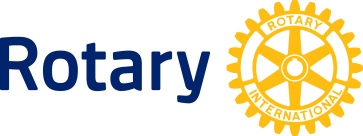 